What is the empirical formula for a compound that is 40.0 grams of carbon, 6.7 grams of hydrogen, and 53.3grams of oxygen ?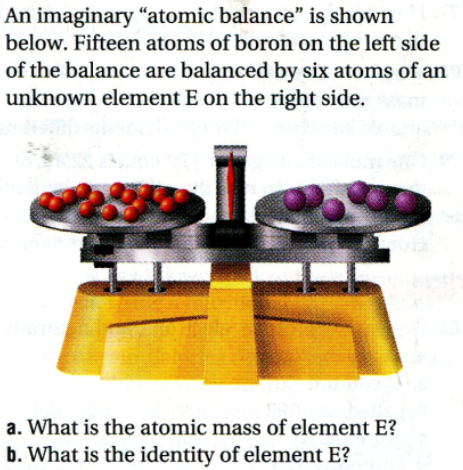 Determine the molecular formula of the compound with an empirical formula of CH and a formula mass of 78.110 g/mole.The molar mass of a compound is 92.0 g/mole.  Analysis of a small sample indicates it contains 0.606g N and 1.390 g of O.  Find its molecular formula.Convert each of the following into an empirical formula:Co3H9C6H12O6 (fructose)C24H32O4A sample of a chromium compound has a molar mass of 151.99 g/mol. Elemental analysis of the compound shows that it contains 68.43% chromium and 31.57% oxygen. What is the identity of the compound?What would be the mass of 3.08x1013 atoms of nickel?Review for Thursday’s testCλeMis+ry: http://genest.weebly.com     Stop in for help every day at lunch and Tues &Thurs after school!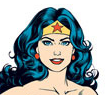 Name_____________Period_____________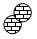 How many atoms, total, are in this box?   _____How molecules are in this box?  _____The What is the molecular formula of this compound? ____What is the empirical formula of this compound? ____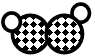 How many atoms, total, are in this box?   _____How molecules are in this box?  _____What is the molecular formula of this compound? ____What is the empirical formula of this compound? ____For iodine…For iodine…For iodine…How would you draw one molecule?According to the periodic table, what is the mass of a mole of this molecule?Find the mass of 9350000000000000 molecules of this stuff.